Factores De Riesgo.
Primero existen los factores de riesgo los cuales son lo que propician a gran medida el contagio o la propagación y/o desarrollo de una patología.
Factores de riego en el sistema estomatognático pueden ser muchos, sin embargo existen algunas patologías comunes.

Para ello el sistema inicia por la boca, donde es el origen de consumo alimentario, habla y respiración. Su función es proporcionada en mayor medida por los órganos dentarios.
En los dientes existen muchas patologías pero la más común en la población son la caries, la cual aunque su factor de riesgo no es contagiosa, es muy común y su resolución puede llegar a la pérdida del órgano dentario o peor.
El manifestar perdidas en alguna de las arcadas puede modificar la estructura armónica de la boca provocando alteraciones en oclusión, habla así como la manera en que se consumen alimentos.

Un factor de riesgo muy común en la población y muy fácilmente detectable es el del virus de la herpes (labial), este aunque no modifica gravemente el sistema estomatognático. Es altamente contagioso y no se puede eliminar del sistema. Provocando molestias.
Estas patologías exponen algunos de los elementos que forman los factores de riesgo ya sea para los dentistas en el área clínica, son temas que deben estar siempre presente en un docto en salud.

Los factores de riesgo, incluyen desde el contagio por alimentos, tratamientos, descuidos   hasta la misma sociedad. Sin embargo son riesgos que se viven a diario. Para esto existen factores preventivos con los cuales se busca reducir en gran medida los factores de riesgo. 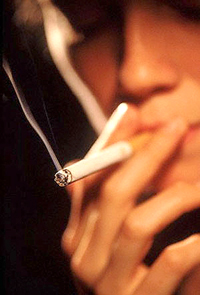 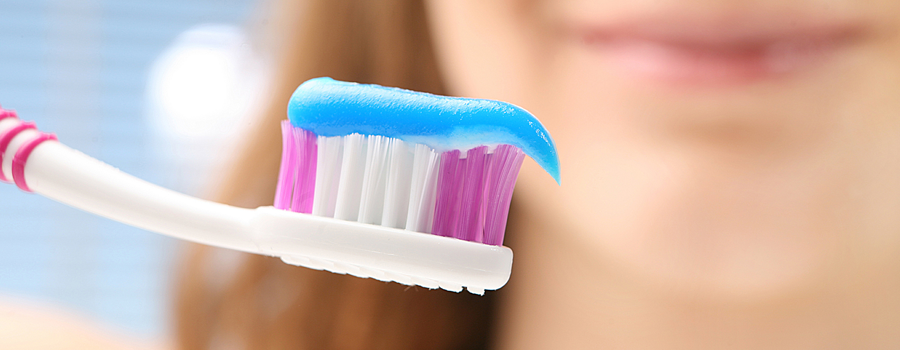 Los factores protectores   Se definen como aquellas características personales o elementos del ambiente, o la percepción que se tiene sobre ellos, capaces de disminuir los efectos negativos que el proceso de estrés puede tener sobre la salud.Los factores protectores cumplen un rol de protección en la salud, mitigan el impacto del riesgo y motivan al logro de las tareas propias de cada etapa del desarrollo. Enfocado el asunto desde esta perspectiva, los factores protectores al aumentar la tolerancia ante los efectos negativos, disminuyen la vulnerabilidad y la probabilidad de enfermar.
CLASIFICACION DE FACTORES PROTECTORES:
FACTORES PROTECTORES INDIVIDUALES 
Tendremos en consideración la siguiente composición de factores protectores individuales:

• El estilo de vida. Un estilo de vida saludable constituye un importante factor protector, con esto nos referimos a comportamientos que disminuyen el riesgo de enfermar, como por ejemplo, un buen régimen de ejercicios, sueño y esparcimiento; el control y la evitación del abuso de sustancias como la nicotina, el alcohol, la cafeína; un adecuado control de las tensiones, y una adecuada utilización y distribución del tiempo, entre otros.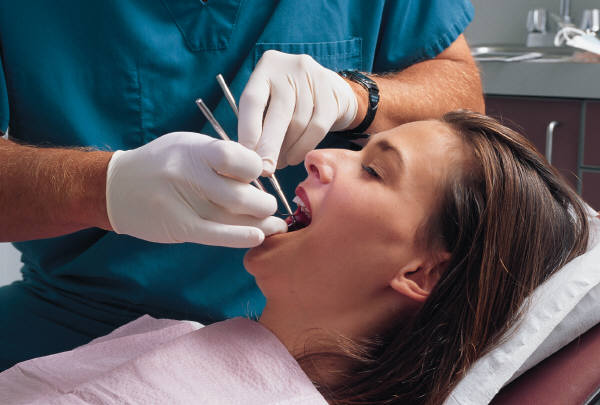 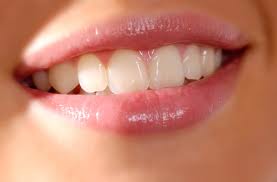 